Objet : Virement de crédits n°3-2023 - Budget principalLa Présidente du SDEC ÉNERGIE, VU, les articles L 2122-22 et L 2122-23 et, L 5211-2 et L 5211-10 du Code Général des Collectivités Territoriales,VU, la délibération du Comité Syndical du SDEC ÉNERGIE en date du 30 mars 2023, portant délégation d’attribution à la Présidente, VU la délibération du Comité Syndical du 30 mars 2023, portant sur la fongibilité des crédits, autorisant la Présidente à procéder à des virements de crédits de chapitre à chapitre au sein de la même section, à l’exclusion des crédits relatifs aux dépenses de personnel, dans la limite de 7.5 % du montant des dépenses réelles de chacune des sections ;VU, la délibération du Comité Syndical du 30 mars 2023 approuvant le budget principal,VU, la décision de la Présidente - N°2023-DEC-35 – du 24 avril 2023 portant sur les virements de crédits aux chapitres 27 et 4581621.VU, la décision de la Présidente - N°2023-DEC-38 – du 9 juin 2023 portant sur les virements de crédits aux chapitres 4581622 et 4581723.CONSIDERANT qu’il y a lieu d’effectuer un transfert de crédits du chapitre 4581922 au chapitre 4581821 pour couvrir les besoins de crédits supplémentaires générés par la réémission des mandats annulés sur exercices antérieurs de travaux d’effacement d’éclairage public dans le cadre d’opérations sous mandat.CONSIDERANT qu’il y a lieu d’effectuer un transfert de crédits du chapitre 4581922 au chapitre 4581820 pour couvrir les besoins de crédits supplémentaires générés par la réémission des mandats annulés sur exercices antérieurs de travaux d’effacement d’éclairage public dans le cadre d’opérations sous mandat.CONSIDERANT qu’il y a lieu d’effectuer un transfert de crédits du chapitre 23 au chapitre 13 pour couvrir les besoins de crédits supplémentaires générés par l’annulation des titres de recettes sur exercices antérieurs. Il s’agit de réimputer la dotation FACÉ finançant pour partie l’acquisition de bornes de recharge au budget annexe « Mobilité durable ».CONSIDERANT l’obligation d’ajuster les crédits budgétaires de la section d’investissement comme indiqué dans le tableau ci-contre.DécideDébut Corps DécisionArticle 1 : 	d’autoriser, par application du principe de fongibilité des crédits, les virements de crédits comme indiqués dans le tableau ci-dessus,Article 2 :	de mettre en œuvre cette décision et de signer l’ensemble des pièces, documents et actes s’y rapportant,Article 3 : 	d’insérer la présente décision au registre des délibérations et d’en rendre compte au Comité et au Bureau Syndical.Zone ligne budgétaire – ne pas écraser les lignesZone ligne Budgétaire – ne pas écraser les lignesFin Corps DécisionDébut Partie SignatureFait à Caen, le 	La Présidente du SDEC ÉNERGIE,	Catherine GOURNEY-LECONTEDécision certifiée exécutoire :Pour avoir été publiée ou notifiée le :  Et transmise en Préfecture de Caen le :  Conformément aux dispositions du code de justice administrative, le tribunal administratif de Caen peut être saisi par voie de recours formé contre une décision pendant un délai de deux mois à compter de la plus tardive des dates suivantes : date de sa réception en Préfecture, date de sa publication. Dans ce même délai, un recours gracieux peut être formé à l’encontre de cette décision, cette démarche suspend le délai de recours contentieux qui recommencera à courir soit à compter de la notification de la décision du SDEC ÉNERGIE, soit deux mois après l’introduction du recours gracieux en l’absence de réponse du SDEC ÉNERGIE pendant ce délai.Fin  Partie Signature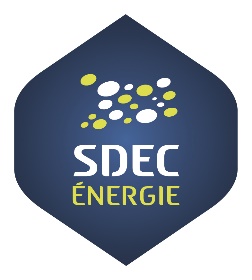 SDEC ENERGIEDECISION DE LA PRESIDENTE N°2023-DEC-55SECTIONCHAPITREARTICLELIBELLEMONTANT AVANT VIREMENTMONTANT DU VIREMENTMONTANT APRES VIREMENTInvestissement45819224581922Opérations sous mandat – Electricité 2022550 000€- 60 000,00 €490 000€Investissement45818214581821Opérations sous mandat – Eclairage public 20210€+ 60 000,00 €60 000€Investissement45819224581922Opérations sous mandat – Electricité 2022490 000€- 20 000,00 €470 000€Investissement45818204581820Opérations sous mandat – Eclairage public 20200€+ 20 000,00 €20 000€Investissement232315Travaux sur réseaux en cours39 309 488.26€- 200 000,00 €39 109 488.26€Investissement131311Subventions d’équipement30 000€+ 200 000,00 €230 000€Dépenses réelles en section d'investissement :Dépenses réelles en section d'investissement :Dépenses réelles en section d'investissement :Dépenses réelles en section d'investissement :48 049 488,26 €48 049 488,26 €48 049 488,26 €Limite de 7,5 % des dépenses réelles de la section d'investissement :Limite de 7,5 % des dépenses réelles de la section d'investissement :Limite de 7,5 % des dépenses réelles de la section d'investissement :Limite de 7,5 % des dépenses réelles de la section d'investissement :3 603 711,62 €3 603 711,62 €3 603 711,62 €